*Chubb program eligibility is subject to underwriting review and follows state guidelines. Coverage is not available in LA, HI, and AK and is limited in FL.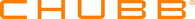 REtail ShippING Insurance ApplicationSubmit a FULLY completed application and your current insurance policy to RSAQuotes@chubb.comREtail ShippING Insurance ApplicationSubmit a FULLY completed application and your current insurance policy to RSAQuotes@chubb.comREtail ShippING Insurance ApplicationSubmit a FULLY completed application and your current insurance policy to RSAQuotes@chubb.comREtail ShippING Insurance ApplicationSubmit a FULLY completed application and your current insurance policy to RSAQuotes@chubb.comAPPLICANT INFORMATIONAPPLICANT INFORMATIONAPPLICANT INFORMATIONAPPLICANT INFORMATIONContact Name:Phone:Email:Email:Policy Effective Date:Current Policy Premium:Current Insurance Company:Current Insurance Company:Business Name (with DBA, if applicable):Business Name (with DBA, if applicable):Business Name (with DBA, if applicable):Business Name (with DBA, if applicable):Legal Entity: FEIN# (or SSN, if no FEIN): Years in Business:Years in Business:Annual Sales (REQUIRED):Number of Employees:Number of locations:Number of locations:Select the lines of business to quote:     Business Owner’s Policy (Property & General Liability)   Workers Comp    Auto    Umbrella       Cyber    Notary Bond    Notary Professional Liability     Retail Shippers Professional LiabilitySelect the lines of business to quote:     Business Owner’s Policy (Property & General Liability)   Workers Comp    Auto    Umbrella       Cyber    Notary Bond    Notary Professional Liability     Retail Shippers Professional LiabilitySelect the lines of business to quote:     Business Owner’s Policy (Property & General Liability)   Workers Comp    Auto    Umbrella       Cyber    Notary Bond    Notary Professional Liability     Retail Shippers Professional LiabilitySelect the lines of business to quote:     Business Owner’s Policy (Property & General Liability)   Workers Comp    Auto    Umbrella       Cyber    Notary Bond    Notary Professional Liability     Retail Shippers Professional LiabilityBUSINESS OWNERS’ POLICYBUSINESS OWNERS’ POLICYBUSINESS OWNERS’ POLICYBUSINESS OWNERS’ POLICYStore Address:Store Address:Store Address:Store Address:City:State:State:Zip:Business Personal Property/Contents (REQUIRED): $Business Personal Property/Contents (REQUIRED): $Building Limit (If applicant owns building): $Building Limit (If applicant owns building): $Building Sq footage occupied by applicant:Building Sq footage occupied by applicant:Sq Footage of Building (If applicant owns building):Sq Footage of Building (If applicant owns building):Year Built: Year Built: Building Unit Sprinkler:  Yes   No Building Unit Sprinkler:  Yes   No Additional Insureds to be Listed: (Lease agreements typically require the building owner to be listed an as Additional Insured)Additional Insureds to be Listed: (Lease agreements typically require the building owner to be listed an as Additional Insured)Additional Insureds to be Listed: (Lease agreements typically require the building owner to be listed an as Additional Insured)Additional Insureds to be Listed: (Lease agreements typically require the building owner to be listed an as Additional Insured)Additional Coverages or Information to Provide:Additional Coverages or Information to Provide:Additional Coverages or Information to Provide:Additional Coverages or Information to Provide:WORKERS COMPENSATIONWORKERS COMPENSATIONWORKERS COMPENSATIONWORKERS COMPENSATIONWORKERS COMPENSATIONClass Code:Class Code:Class Code:Class Code:Class Code:Total Annual Employee Payroll: $# Of Employees:# Of Employees:Full Time:Part Time:Class Code:Class Code:Class Code:Class Code:Class Code:Total Annual Employee Payroll: $# Of Employees:# Of Employees:Full Time:Part Time:Is the Owner/Officer Included or Excluded:  Included   ExcludedIs the Owner/Officer Included or Excluded:  Included   ExcludedOfficer/Owners Name and Title:Officer/Owners Name and Title:Officer/Owners Name and Title:LOSS INFORMATIONLOSS INFORMATIONLOSS INFORMATIONHas there been any claims in the last 5 years?     Yes    No (If yes, answer the following questions)Has there been any claims in the last 5 years?     Yes    No (If yes, answer the following questions)Has there been any claims in the last 5 years?     Yes    No (If yes, answer the following questions)Date of loss: Amount Paid:Status of claim:  Open   Closed Description of Loss:Description of Loss:Description of Loss:Date of loss: Amount Paid:Status of claim:  Open   Closed Description of Loss:Description of Loss:Description of Loss:UNDERWRITING QUESTIONSDoes the applicant offer other services besides preparing and shipping packages, receiving packages, photocopying, faxing, word processing, wiring money, envelope stuffing, printing, notary, renting mailboxes, and sale of office products?   If yes, what additional services are offered?  ___________________________________________________________________Does the applicant offer freight shipping services (i.e., large items > 150lbs. or not shipped by a common carrier, such as UPS, FedEx, DHL, USPS)□ Yes   □ NoIf yes, what percentage of revenue is attributed to freight shipping? __________%Does the applicant ship any of the following: Live animals, gasoline, fuel, or other petroleum products; Hazardous waste; Combustible or other explosive materials; Biomedical products; Dangerous goods, such as weaponry; Automobiles? □ Yes   □ NoIf yes, provide additional details: ____________________________________________________________________________ _______________________________________________________________________________________________________Does the applicant offer trucking or moving services (i.e., transporting goods utilizing your own vehicles)?□ Yes   □ NoIf yes, provide additional details: ____________________________________________________________________________Does the applicant offer U-Haul Vehicle Rentals? □ Yes   □ NoIf yes, what percentage of revenue is attributed to U-Haul Rentals? ________________________________________________How many Units do you have at any one time? _________________________________________________________________Is the Applicant a subsidiary of another entity or does the applicant have any subsidiaries?  □ Yes   □ NoIf yes, provide additional details, including subsidiary company name, Relationship Description, and % Owned: ____________________________________________________________________________________________________________________Does the applicant have other business ventures for which coverage is not requested? □ Yes   □ NoIf yes, is coverage purchased elsewhere? □ Yes   □ NoDoes the applicant have any other insurance with CHUBB?  □ Yes   □ NoIf yes, please provide Line(s) of Business and Policy Number(s): ___________________________________________________Has the applicant had any policy or coverage declined, cancelled, or non-renewed during the prior three (3) years for any premises or operations due to Non-Payment, Non-Renewal, Agent No longer represented Carrier, or for Underwriting Reasons?□ Yes   □ NoIf yes, indicate which of the following, and provide additional details: _______________________________________________During the last five (5) years, has any applicant been indicted for or convicted of any degree of the crime of fraud, bribery, arson, or any other arson-related crime in connection with this or any other property? □ Yes   □ NoIf yes, provide additional details: ____________________________________________________________________________Does the applicant have any uncorrected fire and/or safety code violations?  □ Yes   □ NoIf yes, provide additional details: ____________________________________________________________________________Has the applicant had a foreclosure, repossession, bankruptcy or filed for bankruptcy during the last five (5) years? □ Yes   □ NoIf yes, provide additional details:  ____________________________________________________________________________Has the applicant had a judgement or lien during the last five (5) years? □ Yes   □ NoIf yes, provide additional details:  ____________________________________________________________________________Does the applicant own vehicles in the business name?    Yes     NoDoes the applicant offer delivery services?   Yes   No If yes, provide additional details: ____________________________________ ADDITIONAL LOCATIONS(Only applicable if you own more than one store under the same entity)ADDITIONAL LOCATIONS(Only applicable if you own more than one store under the same entity)ADDITIONAL LOCATIONS(Only applicable if you own more than one store under the same entity)ADDITIONAL LOCATIONS(Only applicable if you own more than one store under the same entity)ADDITIONAL LOCATION ADDITIONAL LOCATION ADDITIONAL LOCATION ADDITIONAL LOCATION Store Address: Store Address: Store Address: Store Address: City:State:State:Zip:Business Personal Property Limit (Contents): $Business Personal Property Limit (Contents): $Building Limit (If applicant owns building): $Building Limit (If applicant owns building): $Building Sq footage occupied by applicant:Building Sq footage occupied by applicant:Sq Footage of Building (If applicant owns building):Sq Footage of Building (If applicant owns building):Year Built:Sprinkler:  Yes   No Sprinkler:  Yes   No What % of the building is occupied:ADDITIONAL LOCATION ADDITIONAL LOCATION ADDITIONAL LOCATION ADDITIONAL LOCATION Store Address: Store Address: Store Address: Store Address: City:State:State:Zip:Business Personal Property Limit (Contents): $Business Personal Property Limit (Contents): $Building Limit (If applicant owns building): $Building Limit (If applicant owns building): $Building Sq footage occupied by applicant:Building Sq footage occupied by applicant:Sq Footage of Building (If applicant owns building):Sq Footage of Building (If applicant owns building):Year Built:Sprinkler:  Yes   No Sprinkler:  Yes   No What % of the building is occupied:ADDITIONAL LOCATIONADDITIONAL LOCATIONADDITIONAL LOCATIONADDITIONAL LOCATIONStore Address: Store Address: Store Address: Store Address: City:State:State:Zip:Business Personal Property Limit (Contents): $Business Personal Property Limit (Contents): $Building Limit (If applicant owns building): $Building Limit (If applicant owns building): $Building Sq footage occupied by applicant:Building Sq footage occupied by applicant:Sq Footage of Building (If applicant owns building):Sq Footage of Building (If applicant owns building):Year Built:Sprinkler:  Yes   No Sprinkler:  Yes   No What % of the building is occupied:ADDITIONAL LOCATIONADDITIONAL LOCATIONADDITIONAL LOCATIONADDITIONAL LOCATIONStore Address: Store Address: Store Address: Store Address: City:State:State:Zip:Business Personal Property Limit (Contents): $Business Personal Property Limit (Contents): $Building Limit (If applicant owns building): $Building Limit (If applicant owns building): $Building Sq footage occupied by applicant:Building Sq footage occupied by applicant:Sq Footage of Building (If applicant owns building):Sq Footage of Building (If applicant owns building):Year Built:Sprinkler:  Yes   No Sprinkler:  Yes   No What % of the building is occupied:ADDITIONAL LOCATIONADDITIONAL LOCATIONADDITIONAL LOCATIONADDITIONAL LOCATIONStore Address: Store Address: Store Address: Store Address: City:State:State:Zip:Business Personal Property Limit (Contents): $Business Personal Property Limit (Contents): $Building Limit (If applicant owns building): $Building Limit (If applicant owns building): $Building Sq footage occupied by applicant:Building Sq footage occupied by applicant:Sq Footage of Building (If applicant owns building):Sq Footage of Building (If applicant owns building):Year Built:Sprinkler:  Yes   No Sprinkler:  Yes   No What % of the building is occupied:AUTO APPLICATION (Only applicable for Autos in the Business Name)AUTO APPLICATION (Only applicable for Autos in the Business Name)AUTO APPLICATION (Only applicable for Autos in the Business Name)AUTO APPLICATION (Only applicable for Autos in the Business Name)Vehicle/Trailer InformationVehicle/Trailer InformationVehicle/Trailer InformationVehicle/Trailer InformationYear:     Year:     Make & Model:   Make & Model:   VIN:   VIN:   Vehicle Type: Vehicle Type: GVW:   Is the vehicle only used for personal use?   If No, Vehicle Usage Detail:   If No, Vehicle Usage Detail:   Garaging Location:Garaging Location:Is the Registration State the same as the Garaging State? Is the Registration State the same as the Garaging State? Cost New:      Cost New:      Ownership:    Ownership:    Annual Mileage:     Annual Mileage:     Driving Radius:    Driving Radius:    Has the vehicle been customized or modified in any way?Has the vehicle been customized or modified in any way?If Yes, Value of Modifications: If Yes, Value of Modifications: Description of Modifications:      Description of Modifications:      Description of Modifications:      Description of Modifications:      What’s the primary use of this vehicle? What’s the primary use of this vehicle? What’s the average number of trips per day? What’s the average number of trips per day? Vehicle Coverage Type: Vehicle Coverage Type: Comp Deductible: Collision Deductible: Include Rental Reimbursement?   Include Rental Reimbursement?   Included Towing & Labor Expenses?   Included Towing & Labor Expenses?   Year:     Year:     Make & Model:   Make & Model:   Make & Model:   VIN:   VIN:   Vehicle Type: Vehicle Type: Vehicle Type: GVW:   Is the vehicle only used for personal use?   If No, Vehicle Usage Detail:   If No, Vehicle Usage Detail:   If No, Vehicle Usage Detail:   Garaging Location:Garaging Location:Garaging Location:Is the Registration State the same as the Garaging State? Is the Registration State the same as the Garaging State? Cost New:      Cost New:      Ownership:    Ownership:    Ownership:    Annual Mileage:     Annual Mileage:     Driving Radius:    Driving Radius:    Driving Radius:    Has the vehicle been customized or modified in any way?Has the vehicle been customized or modified in any way?If Yes, Value of Modifications: If Yes, Value of Modifications: If Yes, Value of Modifications: Description of Modifications:      Description of Modifications:      Description of Modifications:      Description of Modifications:      Description of Modifications:      What’s the primary use of this vehicle? What’s the primary use of this vehicle? What’s the average number of trips per day? What’s the average number of trips per day? What’s the average number of trips per day? Vehicle Coverage Type: Vehicle Coverage Type: Comp Deductible: Comp Deductible: Collision Deductible: Include Rental Reimbursement?   Include Rental Reimbursement?   Included Towing & Labor Expenses?   Included Towing & Labor Expenses?   Included Towing & Labor Expenses?   Driver InformationDriver InformationDriver InformationDriver InformationDriver InformationFirst, Middle Initial, Last Name:   First, Middle Initial, Last Name:   Date of Birth: Date of Birth: Date of Birth: Driver License#:Driver License#:State: State: State: Driver’s Marital Status: Driver’s Marital Status: Driver’s Relationship to Company: Driver’s Relationship to Company: Driver’s Relationship to Company: Gender: Gender: Driver’s Primary Vehicle:Driver’s Primary Vehicle:Driver’s Primary Vehicle:Has the driver been licensed for at least 5 years?    Has the driver been licensed for at least 5 years?    Does this driver have a commercial driver’s license? Does this driver have a commercial driver’s license? Does this driver have a commercial driver’s license? Has the driver incurred one or more accidents or violations in the past 3 years?   Has the driver incurred one or more accidents or violations in the past 3 years?   Has the driver incurred one or more accidents or violations in the past 3 years?   Has the driver incurred one or more accidents or violations in the past 3 years?   Has the driver incurred one or more accidents or violations in the past 3 years?   If Yes, Date of Occurrence: If Yes, Date of Occurrence: Incident Type:  Incident Type:  Incident Type:  First, Middle Initial, Last Name:   Date of Birth: Driver License#:State: Driver’s Marital Status: Driver’s Relationship to Company: Gender: Driver’s Primary Vehicle:Has the driver been licensed for at least 5 years?    Does this driver have a commercial driver’s license? Has the driver incurred one or more accidents or violations in the past 3 years?   Has the driver incurred one or more accidents or violations in the past 3 years?   If Yes, Date of Occurrence: Incident Type:  